eivei,gnvcwiPvjK,K…wl wecYb Awa`ßi,XvKv    `„wó AvKl©Y t mnKvix cwiPvjK(evRvi Z_¨),K…wl wecYb Avwa`ßi, XvKv|               PÆMÖvg wefvMxq m`i evRv‡ii RyjvB/2020 2q mßvnv‡šÍ (14/07/2020) wbZ¨ cÖ‡qvRbxq †fvM¨c‡Y¨i mvßvwnK,gvwmK I evrmwiK LyPiv Mo evRvi `‡ii Zzjbvg~jK               weeiYx (evRvi`i cÖwZ †KwR/wjUvi,UvKvq)|  ¯§viK bs-12.02.1500.301.02.001.20-724                                                                                                                   ZvwiLt-14/07/2020 |ch©v‡jvPbv t Dc‡ivwjøwLZ Z_¨ ch©v‡jvPbv K‡i †`Lv hvq,PjwZ mßv‡n PÆMÖvg gnvbMixi evRv‡i Pvj-miæ-bvwRi,miæ-wgwb‡KU,gvSvix,†gvUv,AvUv-c¨v‡KU I †Lvjv,Wvj-gïi-‡`kx I Avg`vbxK…Z,‡Lmvix,‡Qvjv-KjvB,†Zj-mqvweb,wcuqvR-Avg`vbxK…Z,imyb-‡`kx,Av`v-Avg`vbxK…Z,ïKbvgwiP-Avg`vbxK…Z,gvQ-iæB-‡`kx I Avg`vbxK…Z,KvZj-‡`kx I Avg`vbxK…Z,Bwjk,‡gviM/gyiwM-KK&,wWg-‡`kx ,wPwb,jeY-c¨v‡KU,Avjy,‡e¸b Ges cUj Gi g~j¨ †gvUvgywU w¯’wZkxj Av‡Q| ZvQvov Ab¨vb¨ cb¨mg~‡ni g~j¨ wKQzUv  n«vm ev e„w× †c‡q‡Q|g~j¨ e„w×cÖvß D‡jøL‡hvM¨ cY¨ mg~n t MZ mßv‡ni Zzjbvq PjwZ mßv‡n imyb-‡`kx,Av`v-Avg`vbxK…Z I ‡gviM/gyiwM-KK& Gi gyj¨ cÖwZ †KwR‡Z h_vµ‡g 5.00,20.00 I 10.00 UvKv e„w× ‡c‡q‡Q |g~j¨ n«vmcÖvß D‡jøL‡hvM¨ cY¨ mg~n t MZ mßv‡ni Zzjbvq PjwZ mßv‡n Wvj-gïi-‡`kx I Avg`vbxK…Z,gyM,imyb-Avg`vbxK…Z,ïKbvgwiP-‡`kx,KvuPvgwiP,‡gviM/gyiwM-dvg©,‡e¸b Ges cUj cÖwZ†KwR‡Z h_vµ‡g 5.00,2.50,5.00,2.50,5.00,20.00,10.00,7.50 I 2.50 UvKv  n«vm †c‡q‡Q|mieivn cwiw¯’wZ t  PÆMÖvg gnvbMixi evRv‡i mKj cÖKvi c‡Y¨i mieivn I gRy` cwiw¯’wZ †gvUvgywU ¯^vfvweK Av‡Q|g~j¨ n«vm/e„w×i KviY t PjwZ mßv‡n mieivn  n«vm I cvBKvix g~j¨ e„w× cvIqvq imyb-‡`kx,Av`v-Avg`vbxK…Z I ‡gviM/gyiwM-KK& Gi g~j¨ ew× †c‡q‡Q| Aciw`‡K mieivn e„w×‡Z Wvj-gïi-‡`kx I Avg`vbxK…Z,gyM,imyb-Avg`vbxK…Z,ïKbvgwiP-‡`kx,KvuPvgwiP,‡gviM/gyiwM-dvg©,‡e¸b Ges cUj Gi gyj¨ n«vm †c‡q‡Q |                                                                                                                                       (bvwmg dvinvbv wkixb)                                                                                               (‡gvt †mwjg wgqv)        Dc-cwiPvjK(Dc-mwPe)                                                                                            ‡Rjv evRvi Kg©KZ©v        K…wl wecYb Awa`ßi                                                                                                         PÆMÖvg|                                                                                                                                                                                                                                                                                                                                                                                                                              PÆMÖvg wefvM,PÆMÖvg|         µt bsc‡b¨i bvgcwigvcPÆMÖvgPÆMÖvgPÆMÖvgPÆMÖvgPÆMÖvgPÆMÖvgPÆMÖvgµt bsc‡b¨i bvgcwigvcmßvnv‡šÍievRvi `i14/07/20MZ mßv‡nievRvi `i07/07/20kZKiv n«vm/e„w×i(-/+)MZ gv‡mi evRvi`i16/06/20kZKiv n«vm/e„w×i(-/+)MZ eQ‡ii evRvi`i16/07/19kZKivn«vm/e„w×i(-/+)1Pvj-miæ bvwRicÖwZ †KwR64.0064.000.0064.000.00--2Pvj-(miæ wgwb‡KU),,55.0055.000.0055.000.0050.0010.003Pvj-(gvSvix),,47.0047.000.0046.002.1736.0030.554Pvj-(‡gvUv) ÕÕ42.0042.000.0040.005.0030.0040.005AvUv-(c¨v‡KU),,33.0033.000.0033.000.0033.000.006AvUv-(‡Lvjv),,27.0027.000.0029.00-6.9025.505.887Wvj-gïi(†`kx),,117.50122.50-4.08122.50-4.0895.0023.688Wvj-gmyi-(Avgt/‡`kx),,80.0082.50-3.1282.50-3.1262.5028.009Wvj-‡Lmvix,,72.5072.500.0089.00-18.5457.5026.0910Wvj gyM,, 125.00 130.00-3.85135.00-7.41110.0013.6411‡Qvjv-KjvB,,72.5072.500.0072.500.0072.500.0012‡Zj-mqvweb(†Lvjv)cÖwZ wjUvi87.0087.000.0088.50-1.6983.004.8213†Zj cvg(‡Lvjv),,76.0076.000.0078.00-2.5672.005.55	14gmjvt wcqvR(‡`kx)cÖwZ †KwR42.5042.500.0042.500.0046.00-7.6115,, wcqvR-(Avgt/‡`kx),,27.5027.500.0032.50-15.3836.00-23.6116imybt †`kx,,80.0075.006.25115.00-30.43135.00-40.7417imyb (Avgt/‡`kx),,75.0077.50-3.22125.00-40.00165.00-54.5418Av`v-(Avgt/‡`kx),,145.00125.0016.00140.003.57145.000.0019ïKbvgwiP-‡`kx,,245.00250.00-2.00255.00-3.92170.0044.1220ïKbvgwiP-Avgt/‡`kx,,260.00260.000.00270.00-3.70165.0057.5721KvuPvgwiPcÖwZ †KwR125.00145.00-13.79     45.00177.78125.000.0022gvQ-iæB-(‡`kx 1-2 †KwR),,260.00260.000.00260.000.00305.00-14.7523,, iæB-(Avgt/‡`kx 2-3 †KwR),,250.00250.000.00250.000.00260.00-3.8524,, KvZj-(‡`kx 1-2 †KwR),,280.00280.000.00280.000.00295.00-5.0825,, KvZj Avgt/‡`kx2-3‡KwR,,375.00375.000.00375.000.00365.002.7426,, Bwjk(400-800MÖvg),,700.00700.000.00675.003.70850.00-17.6527†gviM-gyiwM-(‡`kx),,445.00445.000.00425.004.70370.0020.2728‡gviM/gyiwM-(KK&/‡mvt),,245.00235.004.25235.004.25225.008.8929‡gviM-gyiwM-dvg©(eªqjvi),,142.50152.50-6.56157.50-9.52132.507.5530wWg gyiwM-(‡`kx)4wU47.0047.000.0047.000.0051.00-7.8431,,    gyiwM-(dvg©),,34.5035.00-1.4331.0011.2939.00-11.5432wPwbcÖwZ †KwR61.0061.000.0061.000.0051.0019.6133jeY (c¨v‡KU),,30.0030.000.0030.000.0030.000.0034mwâ t Avjy,,29.0029.000.0027.007.4119.0052.6335,,     †e¸b,,37.5045.00-16.6735.0028.5745.00-16.6736,,    KvPv‡cu‡c,,37.5037.500.0032.5015.3832.5015.3837,,    wgwóKzgov,,27.5027.500.0027.500.0027.500.0038,,    cUj,,	35.00	37.50-6.6735.000.0045.00-22.22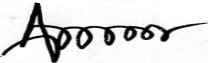 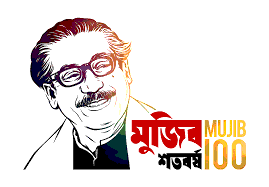 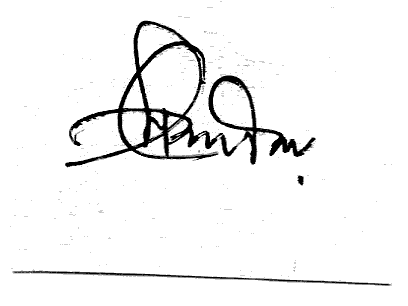 